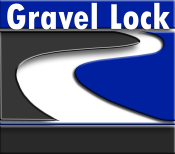 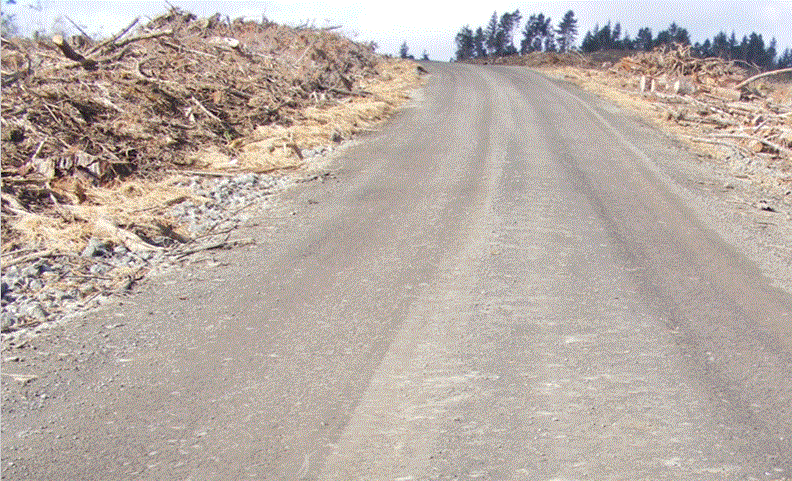 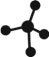 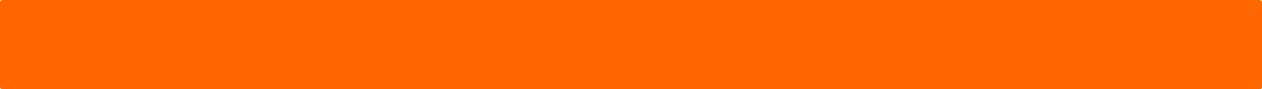 MATERIAL DATA SAFETY SHEETProduct Name: 				HYGROSCOPIC SOIL CEMENT - HSC  Recommended Use: 	Roading:  Long Term Dust Suppression & Soil StabilizationChemical Identity:			Powder ProductProduct Type:				Non-Hydraulic Cement  Product Composition:			Solution of inorganic salts and polymers in water.Company Identification: 			Gravel Lock NZ Ltd, 44 Wairahi Road, Langs Beach, WaipuPO Box 23, WaipuNorthlandNew Zealand 0545 Gravel Lock Customer Centre: 		0800 199 199  National Poisons Information Centre:	0800 POISON (0800 764 766)  Emergency Telephone Number: 	0800 699 699) (24hr) (Emergencies Only)  Transport Emergency Phone: 	111 - tell operator what service is needed: Fire, Ambulance, Police       Hazard Classifications:  			6.1E, 6.4A, 6.9BPriority Identifiers:   			WARNING KEEP OUT OF REACH OF CHILDREN   Secondary Identifiers:   	6.1E = May be harmful if swallowed, inhaled or absorbed through the skin  6.4A = Eye irritant  6.9B = Harmful to human target organs or systemsFirst Aid Measures: 	Consult the National Poisons Centre on 0800 POISON (0800 764 766) or a doctor immediately in every case of suspected poisoning.  Inhalation: 	Remove patient to fresh air. Lay down and keep warm and rested. If breathing is shallow or has stopped ensure airway is clear and apply resuscitation. Seek medical assistance immediately.  Ingestion: 	Never give anything by mouth to an unconscious person. If swallowed DO NOT induce vomiting. For advice, contact the National Poisons Centre on 0800 POISON (0800 764 766). Seek medical assistance immediately.  Skin: 	Remove contaminated clothing and wash affected area thoroughly with soap and water. If a large area is affected seek medical assistance.  Eye: 	Flush with plenty of water for 15 minutes holding eyelids open if necessary. Call a doctor immediately.  Advice to Doctor: 	No specific antidote. Treat symptomatically. If vomiting is induced, suggest endotracheal and/or oesophageal control. Danger from lung aspiration must be weighed against toxicity when considering emptying the stomach.   Flash Point:  				Not applicable (non-flammable)  Combustion Products:  			Hydrogen Chloride    Extinguishing Media:  			Based on surrounding materials  Protective Equipment:  			Breathing apparatus plus protective gloves  HAZCHEM Code:  			Not applicable   Spills and Disposal:	Wear appropriate protective clothing.  Exclude non-essential people from the area. Contain spill and absorb with inert material such as soil, sand or absorbent granules and place in a sealable waste container.  Dispose of waste safely in an approved landfill.    Protective Clothing:  	For appropriate personal protective equipment see section 8.  Environmental Precaution: 	Prevent from entering drains, waterways or sewers. If spill does enter waterways contact the local authority.   Handling: 	Keep out of reach of children. Avoid contact with skin, eyes and inhalation of vapours. Use personal protective equipment as required.  Approved Handler:  	Not required   Tracking:   		Not required Record Keeping:   	Not required  Storage: 	Store in original container tightly closed and in a locked, dry, cool area away from foodstuffs, fertiliser and seed. Store in accordance with NZS 8409; Management of Agrichemicals.  Other Information:  	Always read the label before use. See label for further information on handling and storage.Exposure Limits:  			No exposure limits have been assigned for this product.  Protective Equipment:  			When contact with product is likely, wear protective gloves.  Engineering Controls:  			Handle in well-ventilated area. Avoid inhalation of dust.  Hygiene Precautions: 	Do not eat, drink or smoke while using this product. Remove protective clothing and wash hands and face before meals and after work.  Wash protective clothing daily after work. Contaminated clothing should not be allowed out of the workplace.   Appearance:  				White, off white or brown powder or small granule/prillOdour:  				Odourless    Specific Gravity:  			1.2  pH:  					5.0-6.5 (50g/l in water @ 200C)   Solubility in Water:  			Insoluble  Flash Point:  				Not applicable (non-flammable)  Melting Point  				2,600 C   Stability: Stable. 	Stable.  When stored appropriately this product should show no significant degradation for at least 5 years from the date of manufacture.  Hazardous Decomposition  		Hydrogen Chloride Products Hazardous Polymerisation:  		Hazardous polymerisation is not likely to occur  Materials to Avoid:  			None  Conditions to Avoid:			High humidity Hazard Classifications:  			6.1E, 6.4A, 6.9BIngestion: 	Oral LD50; 8,100 mg/kg (rat).  Ingestion of large quantities may lead to nausea, vomiting and diarrhoea.  Inhalation: 				Inhalation of dust may be irritating  Skin:  					May be mildly irritating and may cause drying of skin  Eye: 					Irritating to the eye  Chronic Effects:  	Repeated exposure may damage lungs and respiratory system  Reproductive Toxicity:  			No reproductive effectsMutagenicity:  				Non-mutagenic   Carcinogenicity:  			Not considered to be carcinogenic  Hazard Classifications:  			Not considered an Eco toxic substance  Product Disposal: 	Dispose of product only by using according to label or at an approved landfill. Recycle where possible. Do not contaminate bodies of water with chemical or empty container.  Container Disposal: 	Burn container in an appropriate incinerator if circumstance, such as wind direction permit. Otherwise bury in an approved landfill. Do not use container for any other purpose.    Transport Information: 	It is good practice to separate this product from food, food related materials, animal feedstuffs, seed or fertilisers during transport.   RAIL/ROAD; SEA (IMDG Code); AIR (ICAO/IATA)  UN Number:  	N/A Proper Shipping Name: 	N/A  DG Class:  	N/A Subsidiary Class	N/APacking Group:  	N/A Marine Pollutant: 	No MTQ (non-commercial): 	N/A HAZCHEM Code:   	N/A IERG Number:  	N/A  Other information: 	Check the latest versions of the Land Transport Dangerous Goods Rule 45001 and associated Transport of Dangerous Goods on Land (NZS 5433) for additional information on maximum allowable transport quantities (MTQ’s), placarding and segregation. Sea transport may require further segregation.    ACVM:    				Exempt from Registration under the ACVM Act 1997  EPA:    	Approved pursuant to the HSNO Act 1996, Approval numbers:	HSR002764 See www.epa.govt.nz for approval controls.   	HSR006644 See www.epa.govt.nz for approval controls This Safety Data Sheet was updated on the date shown on page 1 and supersedes all previous versions.  The data in this MSDS relates only to the specific material designated herein and does not relate to use in combination with any other material. The information is provided in good faith based on current knowledge and experience. No warranty with regard to the product properties is expressed or implied.Section 1: SUBSTANCE IDENTIFICATION AND SUPPLIER  Section 2: HAZARD IDENTIFICATION  Section 3: COMPOSITION INFORMATION    INGREDIENTSCAS NO.PERCENTMagnesium Chloride Hexahydrate7791-18-6                             47.5Magnesium Oxide1309-48-4                             47.5Polymers9063-87-0                             025-5Section 4: FIRST AID MEASURES  Section 5: FIREFIGHTINGSection 6:  ACCIDENTAL RELEASE MEASURESSection 7:  HANDLING AND STORAGESection 8:  EXPOSURE CONTROL/PERSONAL PROTECTIONSection 9:  PHYSICAL AND CHEMICAL PROPERTIESSection 10:  STABILITY AND REACTIVITYSection 11:  TOXICOLOGICAL INFORMATIONSection12:  ECOLOGICAL INFORMATIONSection 13:  DISPOSAL INFORMATIONSection 14:  TRANSPORT INFORMATIONSection 15:  REGULATORY INFORMATIONSection 16:  OTHER INFORMATION